Furkan Gönüllüleri Tüm Engellemelere Rağmen İtikaftaAlparslan Kuytul Hocaefendi ve Furkan Gönüllüleri yaklaşık 20 yıldır itikaf ibadetini ihya etmektedir. Bu yıl da itikaf ibadetini ihya etmek için camilere giden Furkan Gönüllüleri emniyetin baskın yapması sonucunda itikaftan çıkmak zorunda kaldılar. Az bir zaman da olsa itikafa giren Furkan Gönüllülerinin itikaf ibadetinden görselleri sizlerle paylaşıyoruz: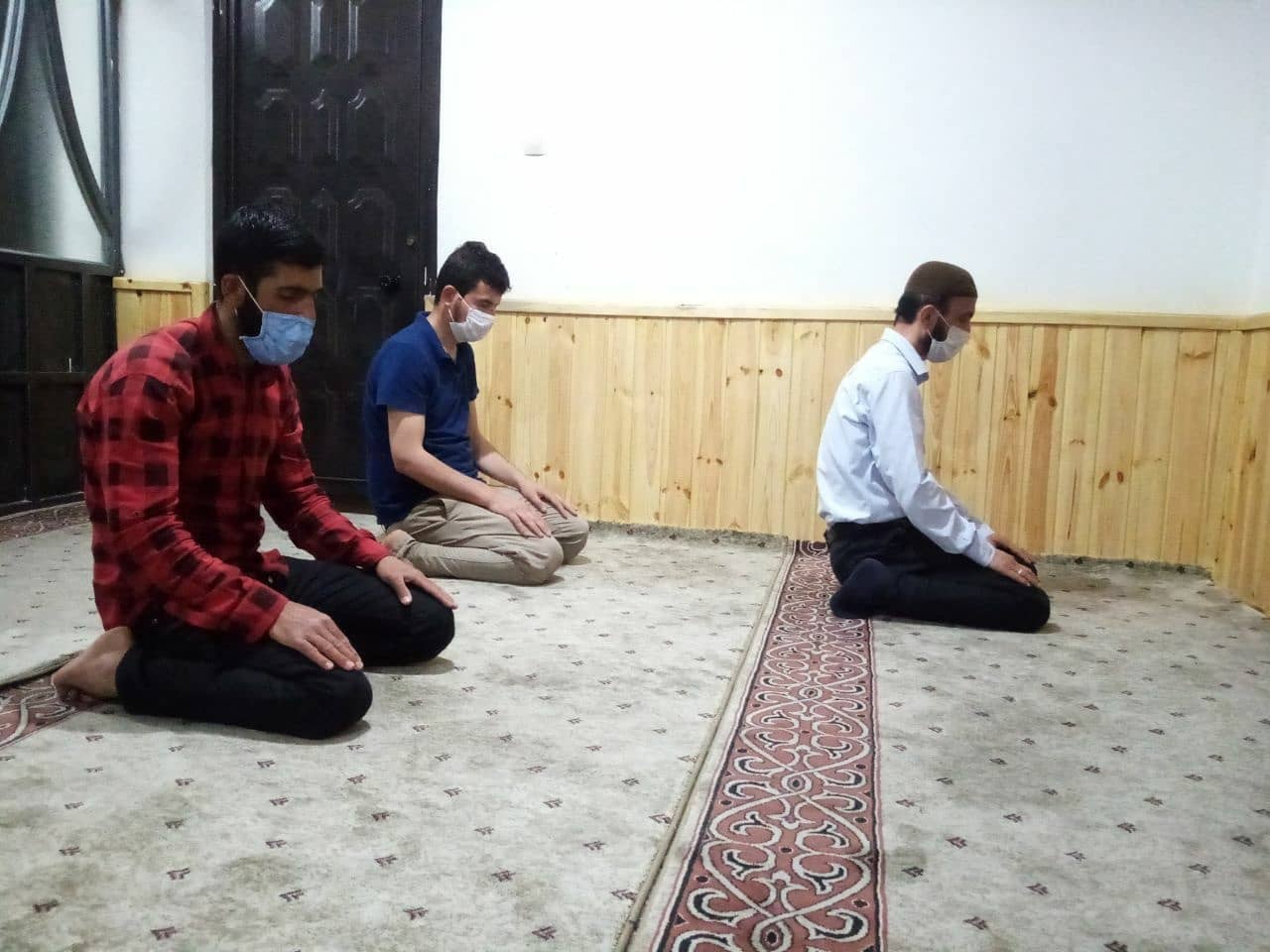 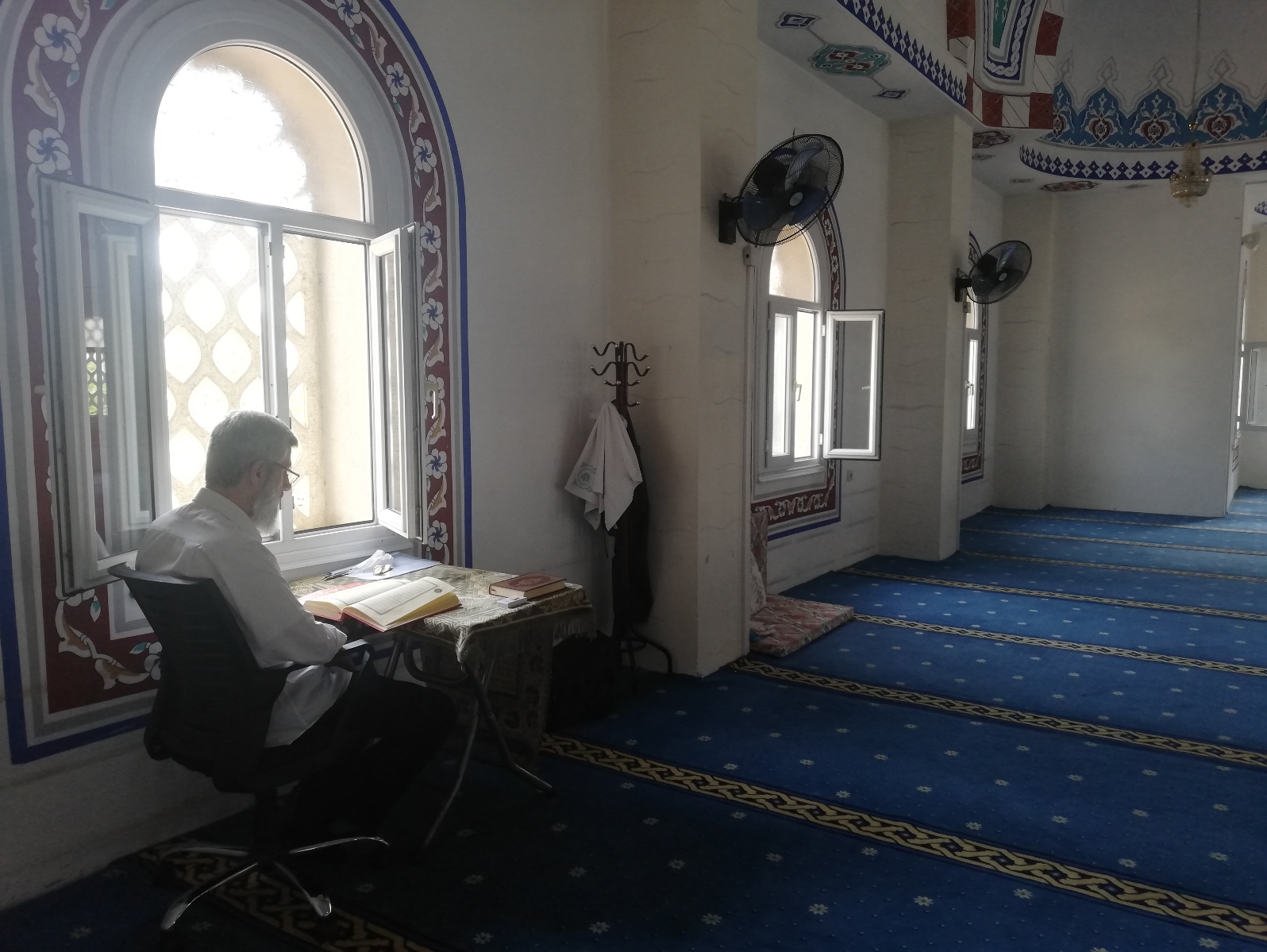 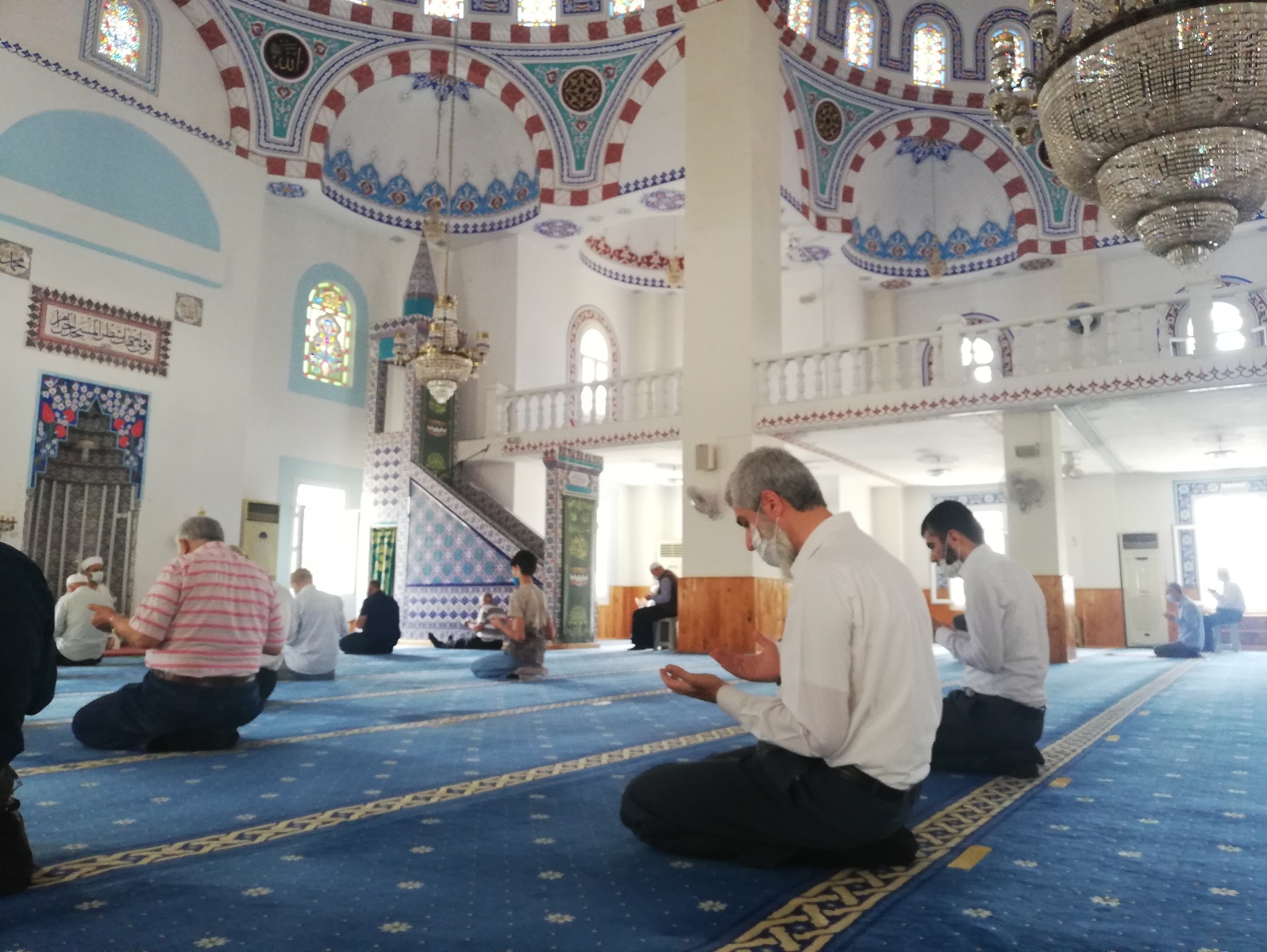 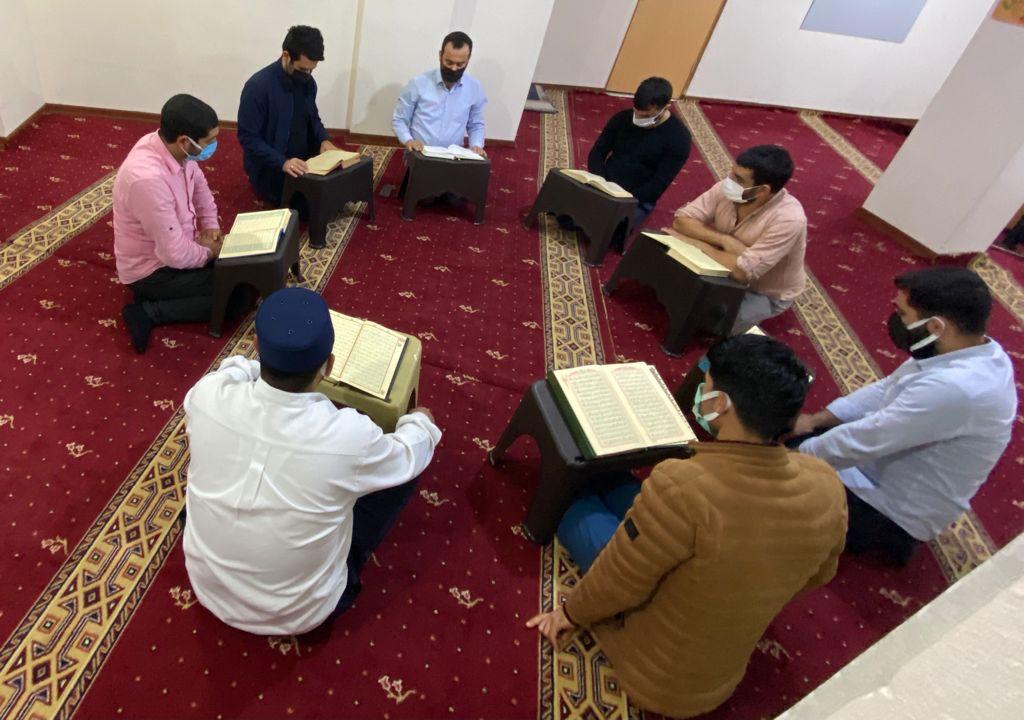 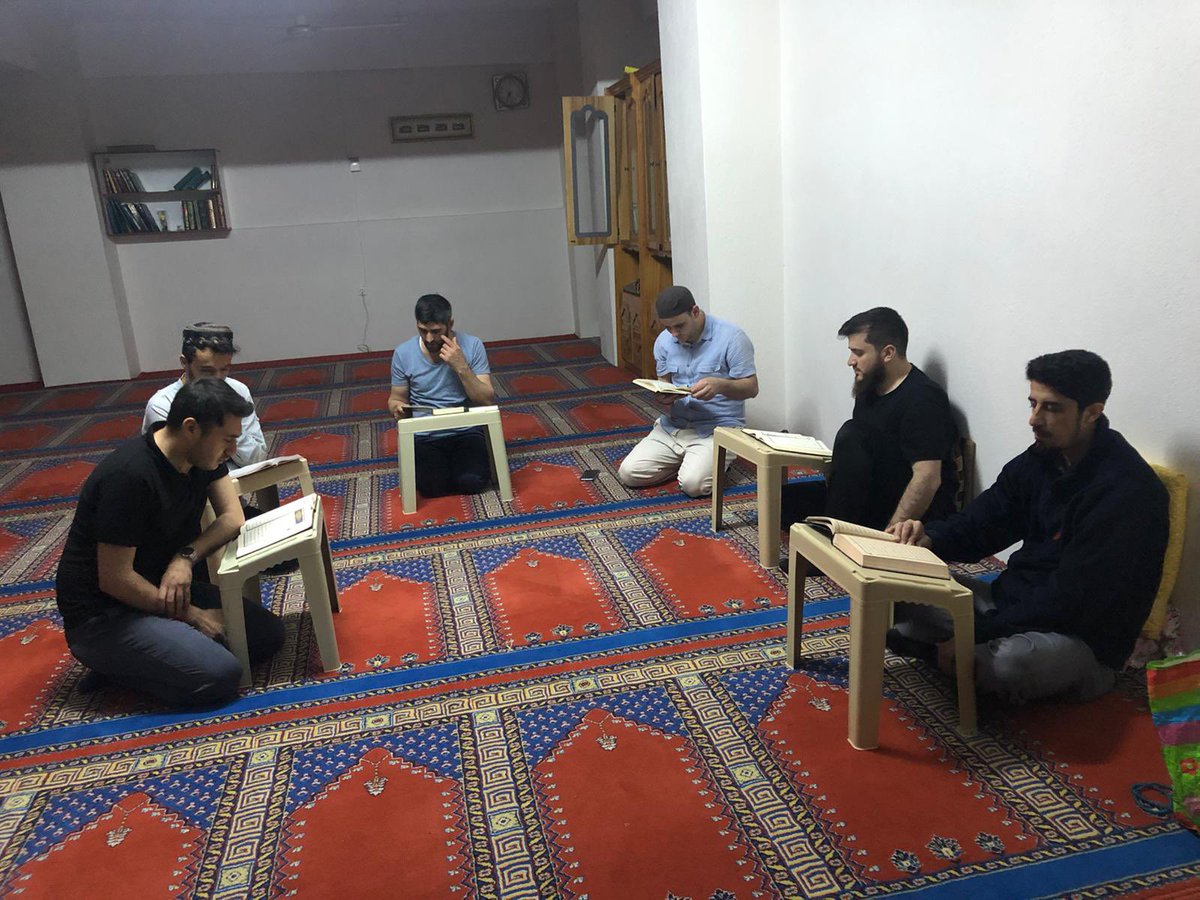 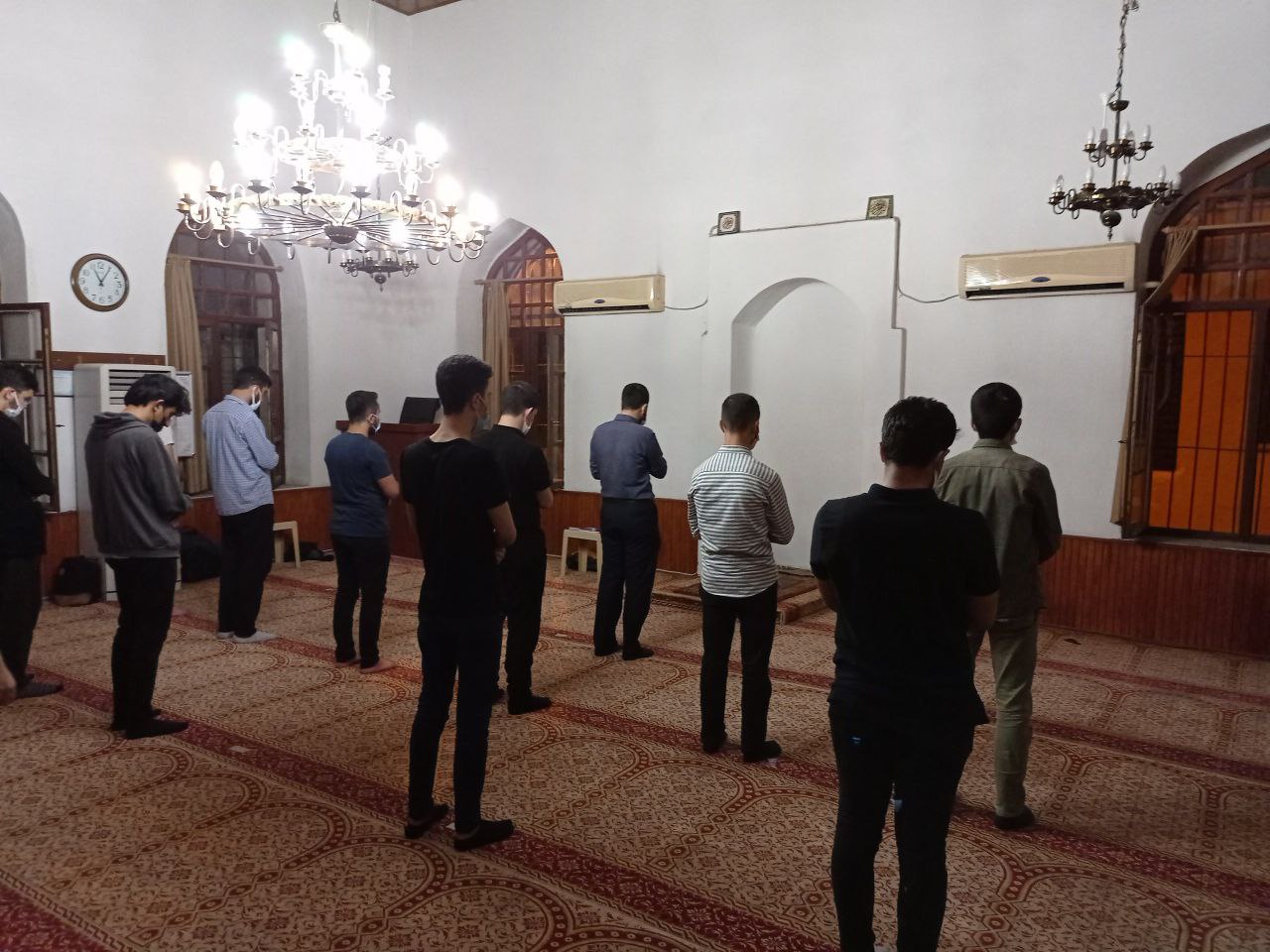 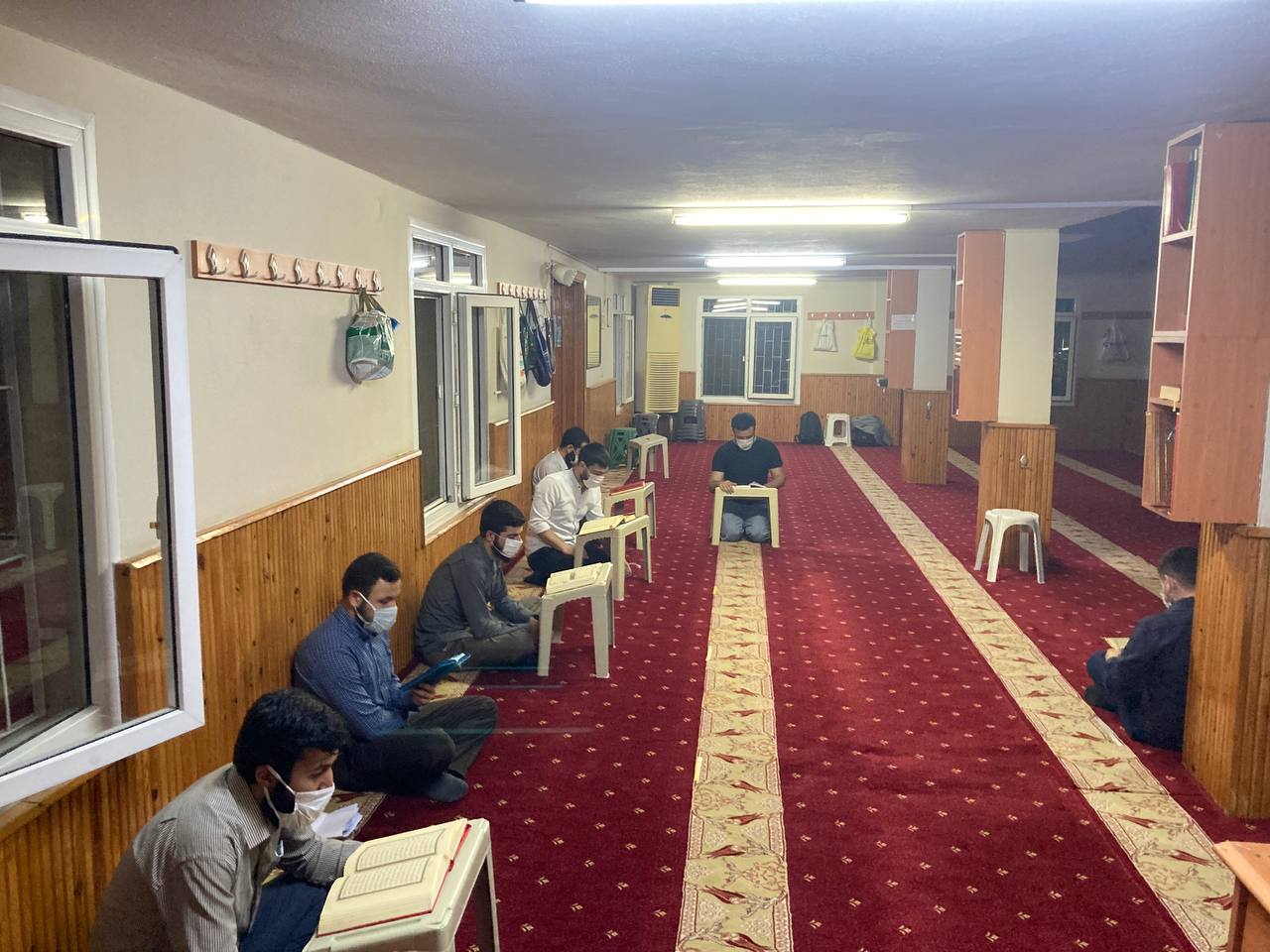 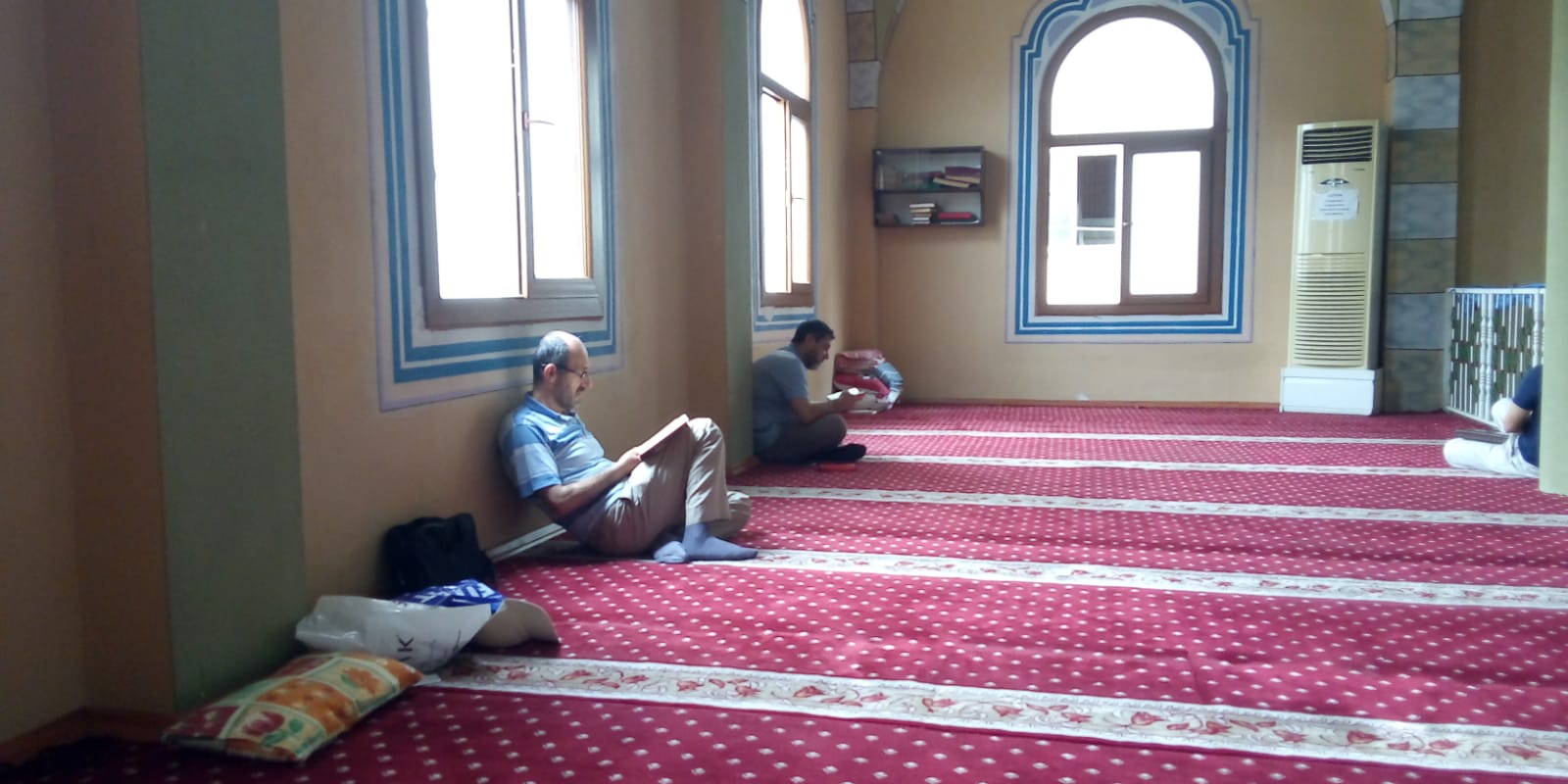 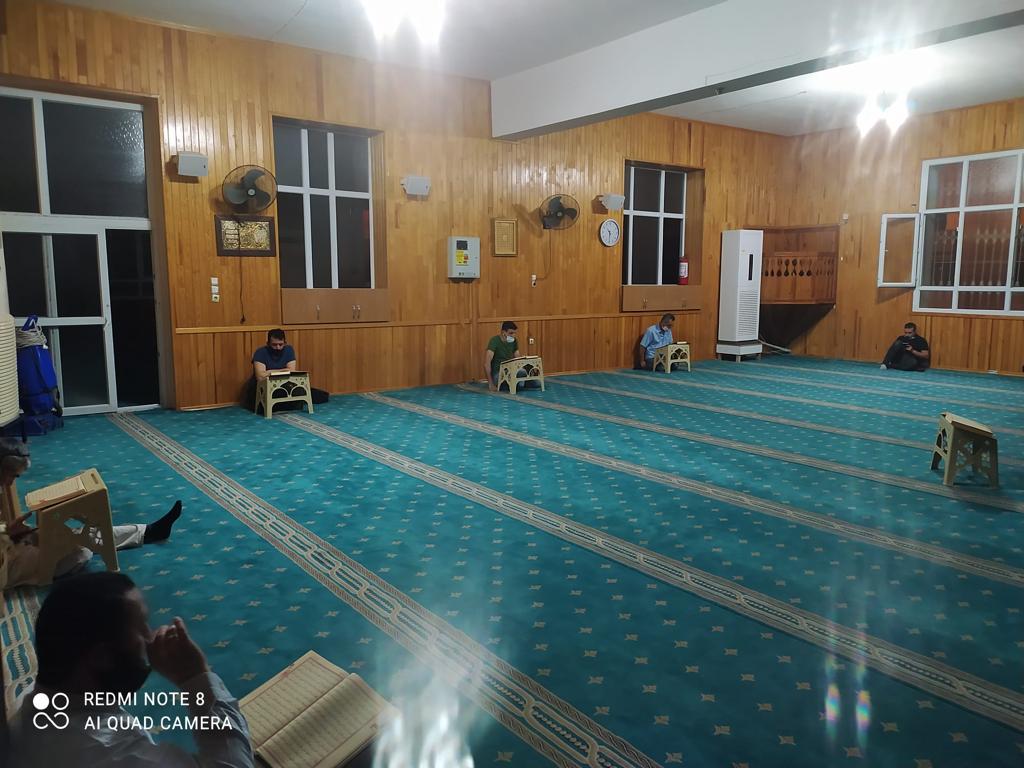 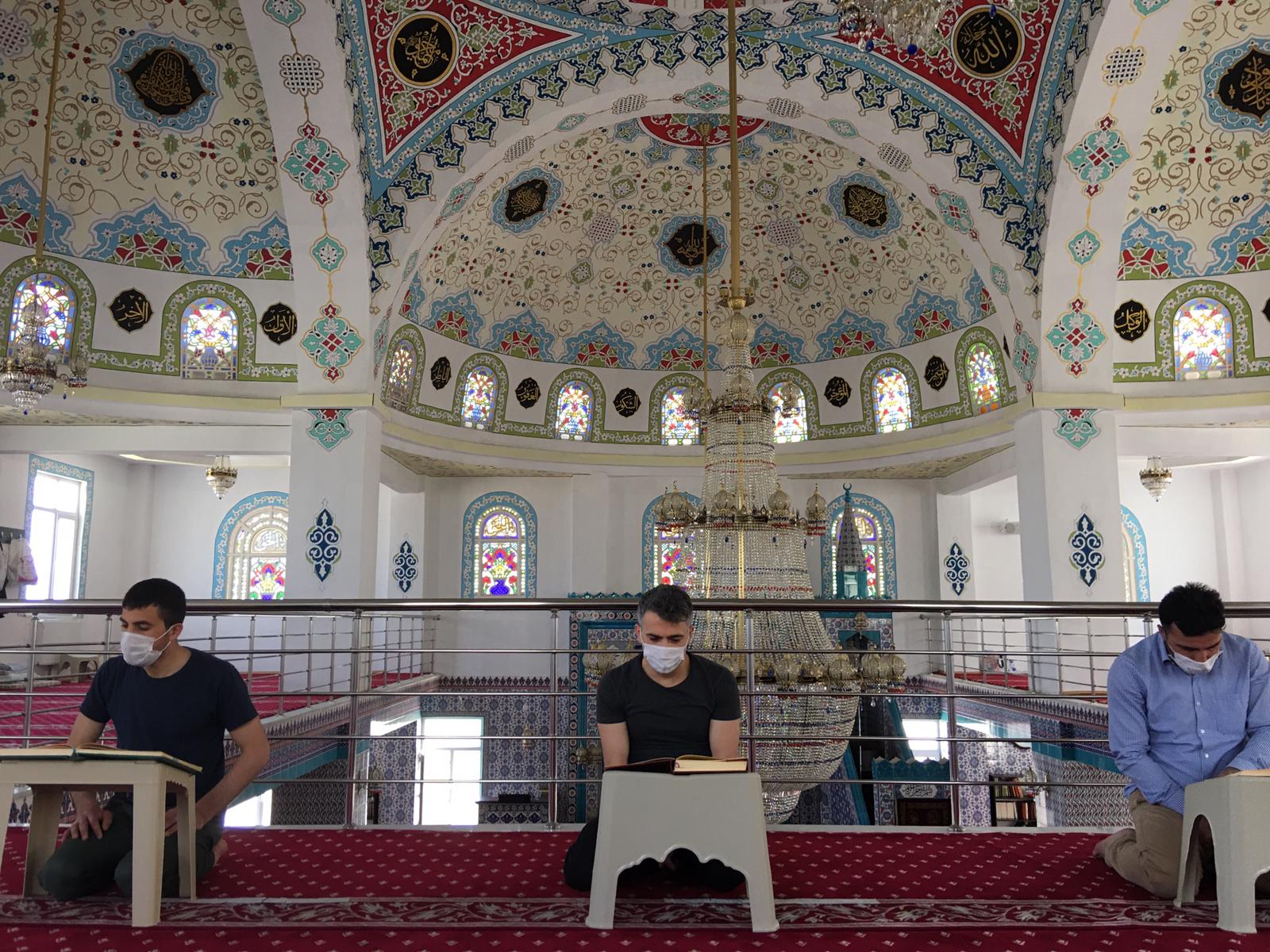 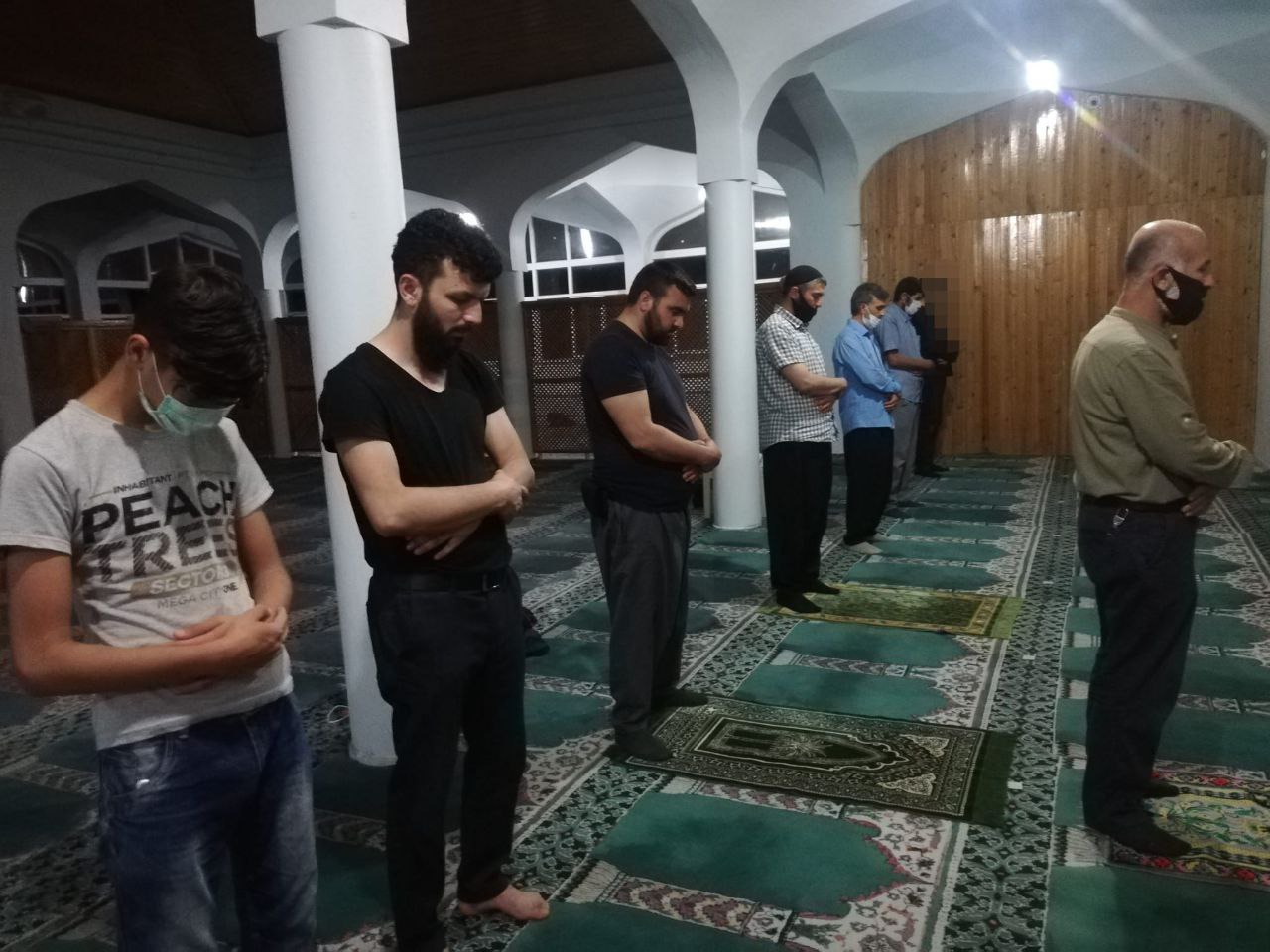 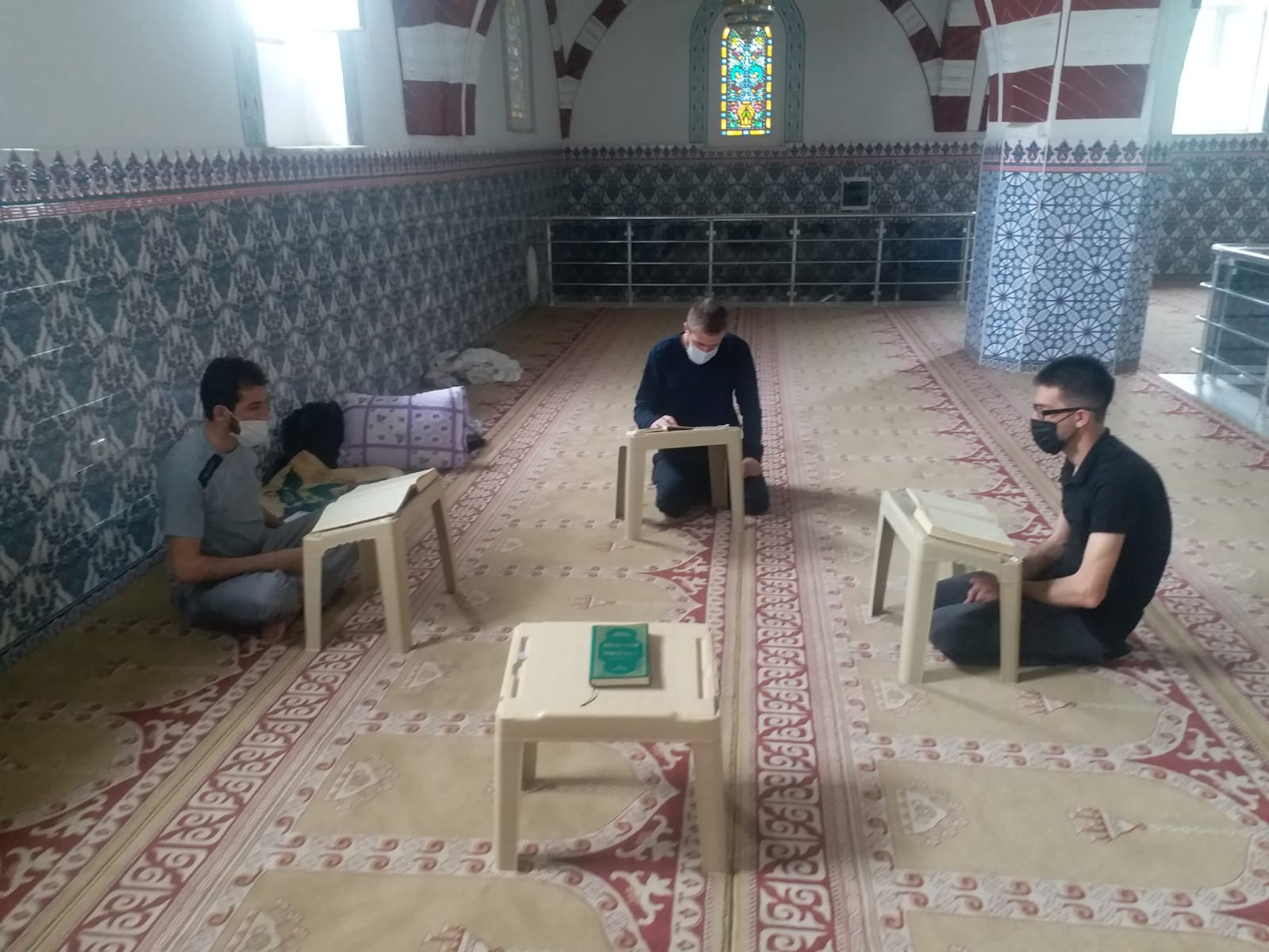 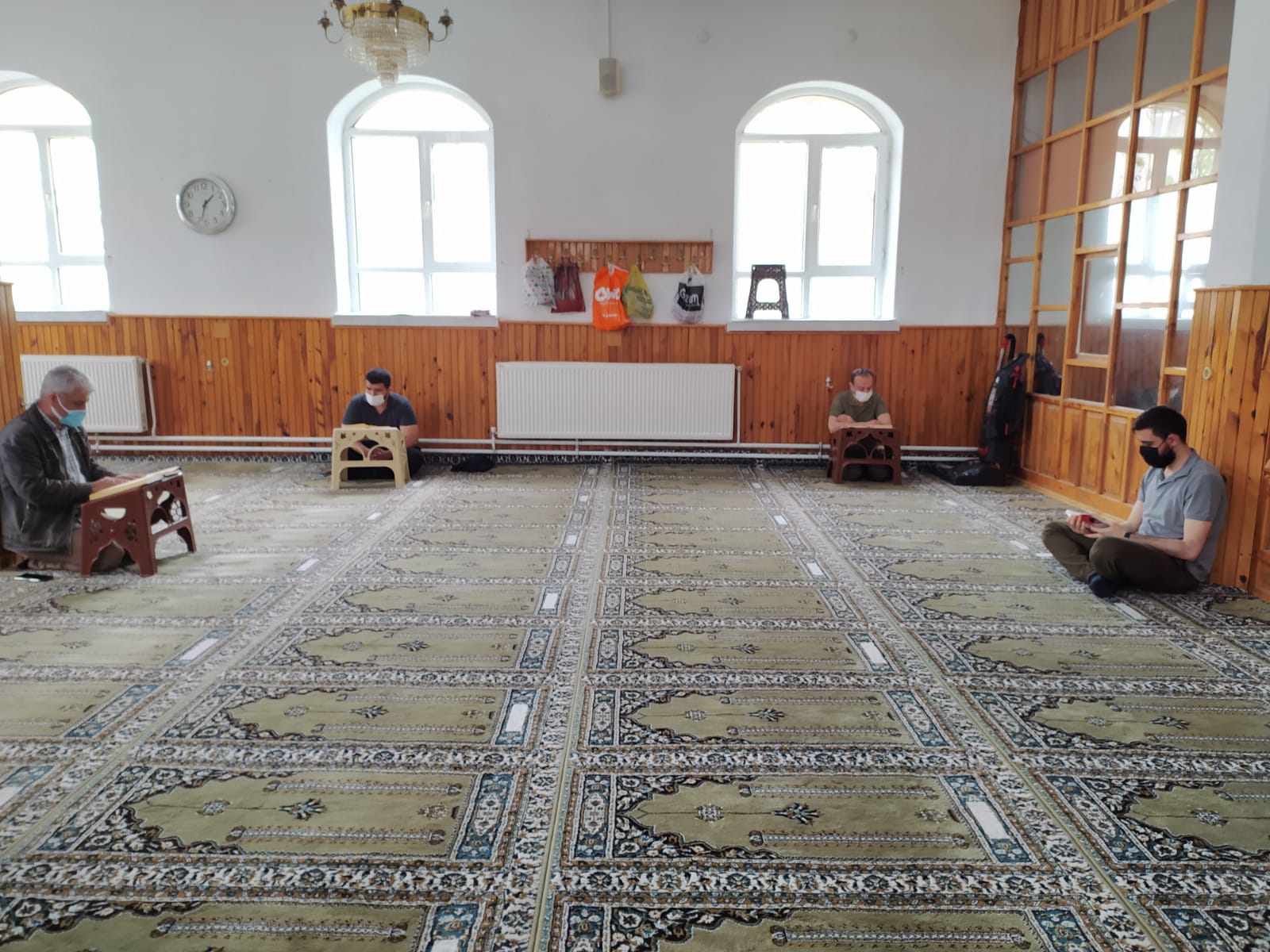 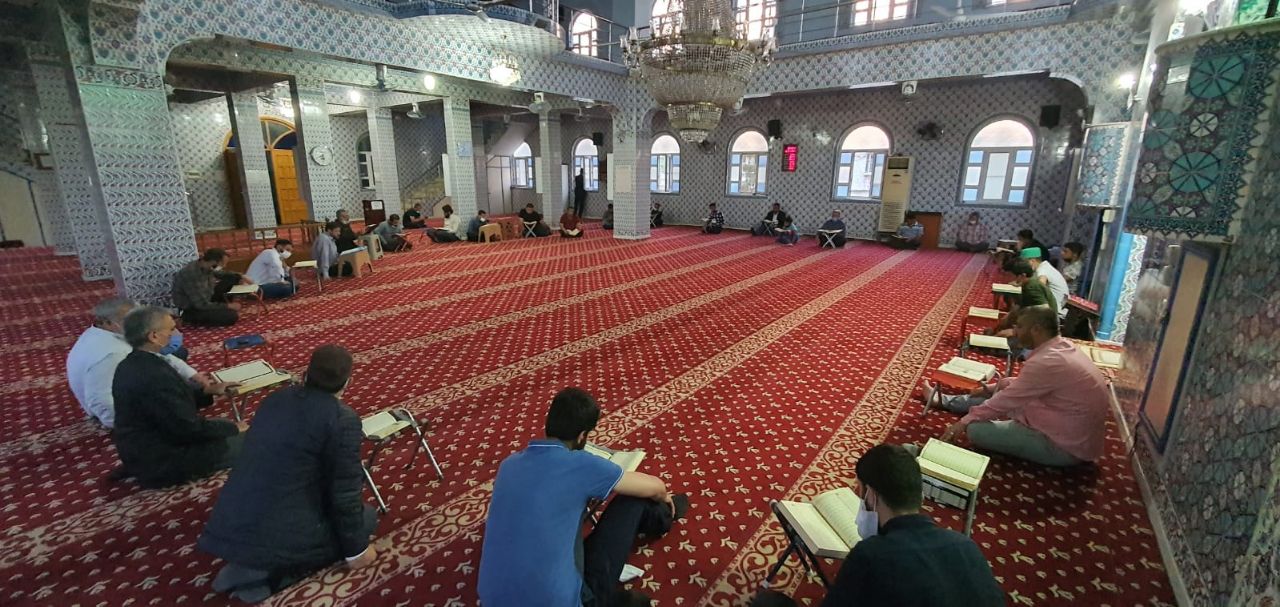 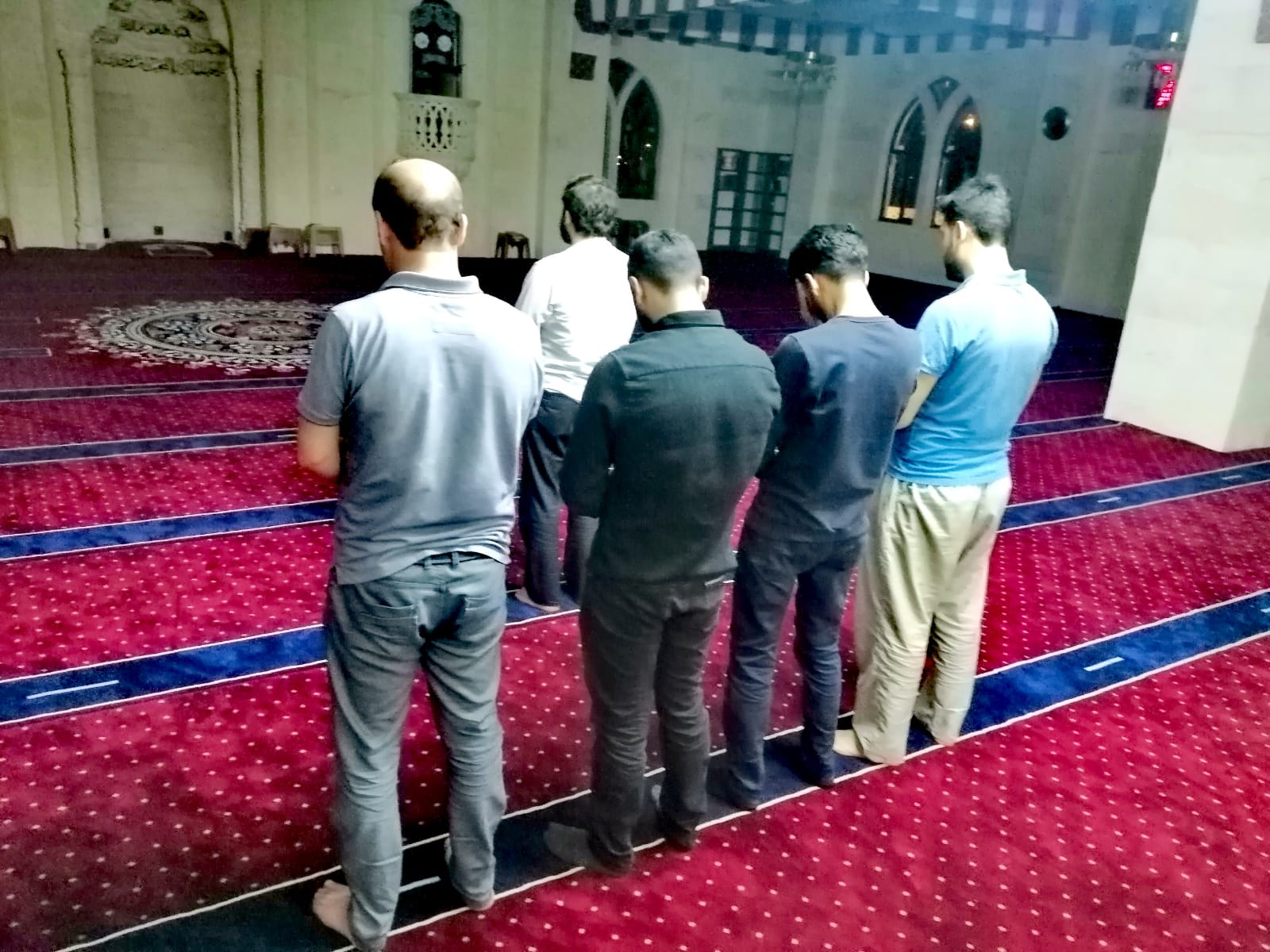 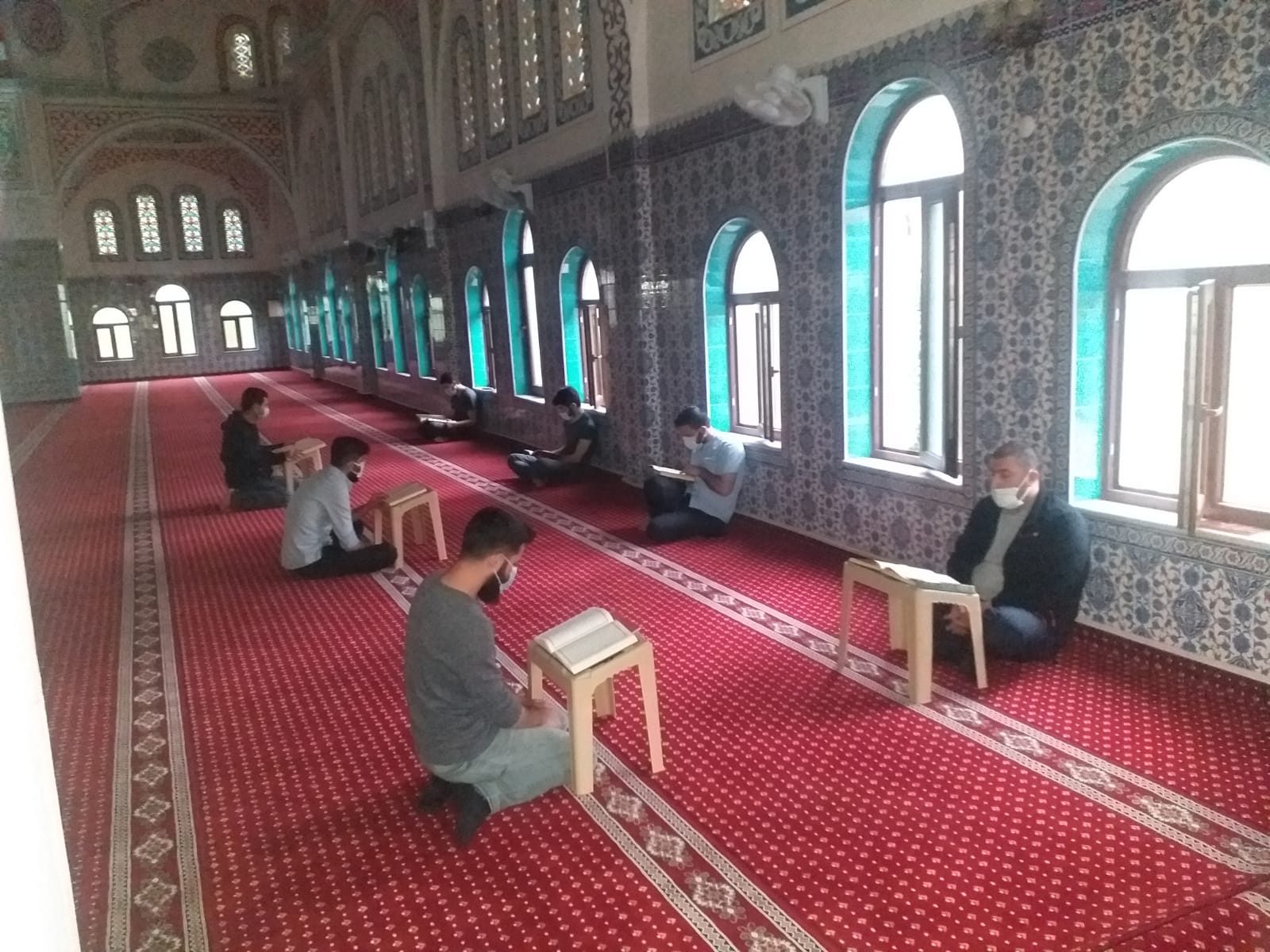 